Publicado en Isla de Tenerife  el 23/01/2017 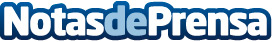 5 cosas que te perderás si eliges no alquilar un coche en TenerifeRentacar.canarias.com, empresa de alquiler de coches en Tenerife, no quiere que nadie se pierda todas las maravillas que la isla ofrece. Por ello, detalla algunas experiencias increíbles que solo pueden vivirse si se dispone de vehículo durante el viajeDatos de contacto:Canarias.comhttp://rentacar.canarias.com(+34) 922 79 29 19Nota de prensa publicada en: https://www.notasdeprensa.es/5-cosas-que-te-perderas-si-eliges-no-alquilar Categorias: Viaje Automovilismo Canarias Entretenimiento Turismo Industria Automotriz http://www.notasdeprensa.es